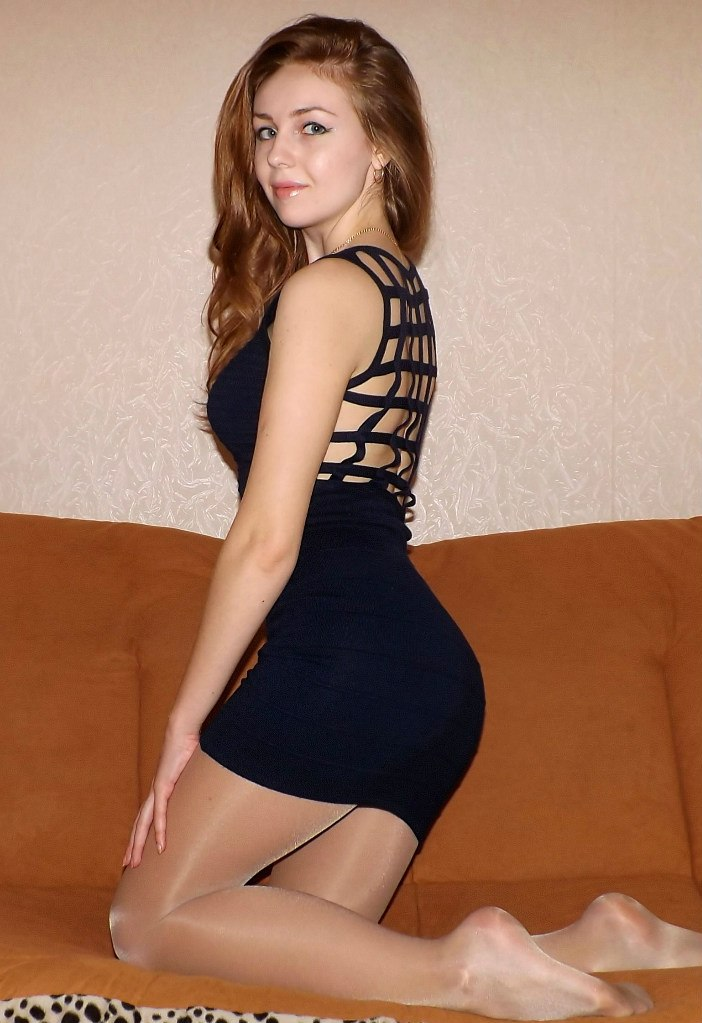 VIEW MY PAGEunsubscribe